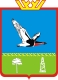 АДМИНИСТРАЦИЯГОРОДСКОГО ПОСЕЛЕНИЯ ТАЛИНКАОктябрьского районаХанты-Мансийского автономного округа –ЮгрыПОСТАНОВЛЕНИЕ«29 » августа 2016 г.							                                    №383     Об утверждении ПоложенияО поощрениях и награждениях замуниципальную службуВ соответствии со статьей 191 Трудового кодекса Российской Федерации, статьей 26 Федерального закона от 02.03.2007 № 25-ФЗ «О муниципальной службе в Российской Федерации», статьей 12 Закона Ханты-Мансийского автономного округа - Югры от 20.07.2007 № 113-оз «Об отдельных вопросах муниципальной службы в Ханты-Мансийском автономном округе – Югре», в целях повышения эффективности прохождения муниципальной службы:Утвердить Положение о поощрениях и награждениях за муниципальную службу в администрации муниципального образования городского поселения Талинка, согласно приложению.Настоящее постановление вступает в силу с момента подписания.Настоящее постановление разместить на информационном сайте в здании администрации городского поселения Талинка, библиотеки МКУ «Центра культуры и спорта г.п.Талинка» и на официальном веб-сайте администрации муниципального образования городское поселение Талинка.Контроль за выполнением постановления оставляю за собой.Исполняющий обязанности главымуниципального образования 							И.Ф. ДонскаяПриложениек постановлению от «29» августа  2016 г.  № 383Положение о поощрениях и награждениях за муниципальную службу в администрации муниципального образования городского поселения Талинка1. Общие положения1.1. Настоящее Положение о поощрениях и награждениях за муниципальную службу  в  администрации городского поселения Талинка (далее - Положение) определяет виды поощрений и награждений за успешное и добросовестное исполнение муниципальным служащим своих должностных обязанностей, продолжительную и безупречную службу, выполнение заданий особой важности и регулирует порядок их применения.1.2. Муниципальный служащий не поощряется в период срока действия дисциплинарного взыскания.1.3. К муниципальным служащим применяются следующие виды поощрений и награждений: 1)  объявление благодарности;2)  единовременное денежное поощрение;3)  награждение ценным подарком;4)  награждение почетной грамотой администрации городского поселения Талинка;5) присвоение почетного звания администрации городского поселения Талинка «Отличник муниципальной службы».1.4. К муниципальному служащему одновременно может быть применено не более двух поощрений и награждений.1.5. Сведения о данных видах поощрений вносятся в личные дела и трудовые книжки работников.1.6. Высшие должностные лица администрации городского поселения Талинка, курирующие отдельные отрасли, вправе применить поощрение к работникам подведомственных учреждений в виде благодарственного письма.2. Порядок применения поощрений и награждений за муниципальную службу2.1. Представление о поощрении муниципального служащего подается руководителем соответствующего структурного подразделения на имя работодателя и должно быть согласовано с соответствующим высшим должностным лицом администрации городского поселения Талинка.	В отношении руководителя структурного подразделения администрации представление подается высшим должностным лицом, курирующим данное структурное подразделение. 2.2. Представление о поощрении или награждении должно содержать фамилию, имя, отчество муниципального служащего, представляемого к награждению или поощрению, должность, наименование структурного подразделения, стаж работы в замещаемой должности и (или) администрации муниципального образования, основание для представления к награждению или поощрению с описанием заслуг муниципального служащего, предлагаемый вид поощрения или награждения. 2.3. Решение о применении к муниципальному служащему поощрения или награждения принимается работодателем. 	2.4. Проект распоряжения о поощрении работника готовит отдел муниципальной службы и противодействия коррупции.	2.5. Объявление благодарности, награждение почетной грамотой может быть приурочено к профессиональным праздникам, праздничным дням со дня образования органов администрации, городского поселения Талинка, Ханты-Мансийского автономного округа-Югры, государственным праздникам Российской Федерации. 2.6. Единовременное денежное поощрение производится в порядке и размерах, утверждаемых «Положением об оплате труда и социальной защищенности лиц, замещаемых должность муниципальной службы в администрации городское поселение Талинка», утвержденных Решением Совета депутатов городское поселение Талинка от 22.06.2012 №256. 2.7. Награждение ценным подарком производится по основаниям:      - разработка программ, методик, проектов муниципальных правовых актов и других заданий, имеющих особую сложность и важное значение для улучшения социально-экономического положения в поселении, районе, определенной сфере деятельности и отрасли.2.8. Награждение ценным подарком производится не чаще одного раза в год, при этом стоимость подарка не может превышать 3000 рублей. 2.9. Присвоение почетного звания администрации городского поселения Талинка  «Отличник муниципальной службы» может быть произведено муниципальным служащим, имеющим стаж муниципальной службы в администрации городского поселения Талинка не менее 10 лет, поощрения за труд за период работы в администрации, не имеющим дисциплинарных взысканий. При этом муниципальным служащим вручается диплом о присвоении почетного звания администрации городского поселения Талинка «Отличник муниципальной службы». 	2.10. Благодарственное письмо, почетная грамота, ценный подарок вручается главой муниципального образования или его заместителем в торжественной обстановке.3. Заключительные положения3.1. Приобретение ценных подарков для поощрений осуществляется за счет средств, предусмотренных на представительские расходы, в соответствии с Решением Совета депутатов от 30.09.2014 №22 «Об утверждении Положения о представительских расходах и иных расходах, связанных с представительской деятельностью органов местного самоуправления муниципального образования городского поселения Талинка»3.2. Изготовление бланков благодарственных писем и почетных грамот обеспечивается отделом по социальным вопросам и связям с общественностью.